CERES ROAD, CUPAR - ROAD HUMPSNotice is hereby given in terms of section 23 of the Road Traffic Regulation Act 1984 that Fife Council propose to establish a pedestrian crossing in Cupar.  It is proposed that the crossing will be installed in the form of a road hump as follows:-Raised segregated zebra (9.5m x 16m x 100mm) at the junction with Robertson Rd and also (9.5m x 6.5m x 100mm) at the existing raised zebra outside 18 Ceres Rd.Raised table (7m x 10m x 100mm) Access road to Castlehill Primary SchoolFull details of the proposals may be examined during opening hours at Fife Council Headquarters, Fife House, North Street, Glenrothes and via public access pc's at your closest library.  The documents will also be available online at www.fife.gov.uk/noticesIn terms of section 37 of the Roads (Scotland) Act 1984 objections can be made to the installation of the road hump, but not to the provision of the pedestrian crossing.  Any objections, stating the grounds of objection and the objector’s name & address, should be sent to Traffic Management, Roads & Transportation Service, Bankhead Central, Bankhead Park, Glenrothes, Fife KY7 6GH or by e-mail to traffic.management@fife.gov.uk by 24/05/2024.26/04/2024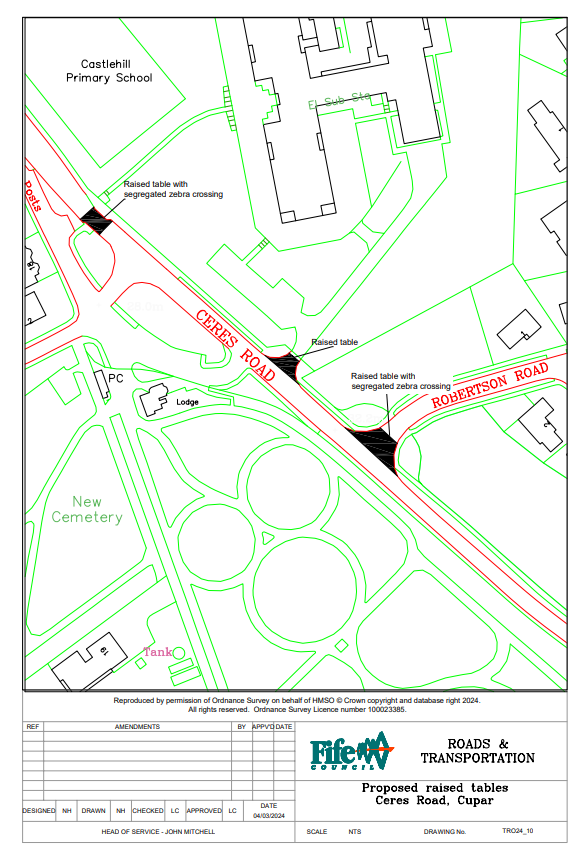 